Приложение 1Кроссворд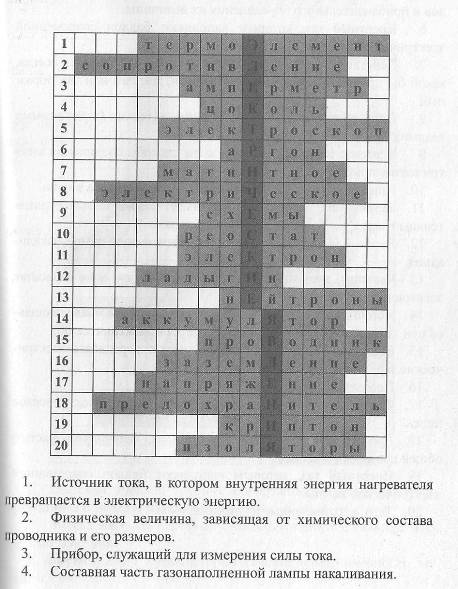 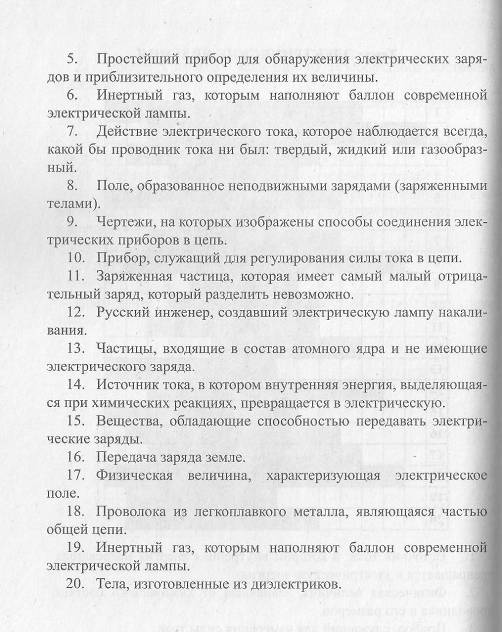 